Tentative AgendaMineral County Board of CommissionersJanuary 8, 2024- January 12, 2024Monday January 8, 2024  8:00 AM – 12 Noon                               Office Hours- Commissioner SimonsTuesday, January 9, 202411:00 AM-5:00 PM			Office Hours- Commissioner ZylawyWednesday, January 10, 2024	8:30 AM- 4:30 PM      		            	Office Hours- Commissioner Terrill     Thursday, January 11, 202411:00 AM-12:00 PM                              HRC meeting in Missoula -Commissioner Simons	Friday, January 12, 2024 9:00 AM-10:00 AM	   Administrative Business- Payroll approval for the pay period ending                                                                                                   January 6, 2024 and approve December 29, 2023 minutes,                                                                     sign documents as needed.   10:00 AM-   10:05 AM	Break10:05 AM	Call Meeting to Order; Recite Pledge of Allegiance10:05 AM-10:35 AM	Public Comment - three-minute speaking time, one trip to the podium10:35 AM-11:15 AM 	Forest Service Update- Superior Ranger Abby Lane11:15 AM-12 Noon	 Adopt amendment to resource use part of Growth Policy regarding WUI- 	 Wally Congdon – POSSIBLE ACTION ITEM1:00 PM- 1:15 PM	Request to approve Resolution to appoint Special Deputy prosecutor-	Debra Jackson, Mineral Co. Atty. – ACTION ITEM                                  	The Board of County Commissioners meet in regular session on every Friday between the hours of 9:00 a.m. and 4:00 p.m. or until business is complete, with a break at noon.  There may be issues discussed during the meeting which may not be listed on the agenda.  If a decision is required on items of significant interest, it will be scheduled for another date/time and posted.  Public comment will be taken at 10:05 AM each meeting day.  This schedule is subject to change without notice.  If you have quorum questions about the schedule, or if anyone attending needs special assistance, please call 406-822-3577As per MCA 2-3-203(3), the Presiding Officer of any meeting, may close the meeting during the time the discussion relates to a matter of individual privacy or legal interest.                           Meeting is not a Board of County Commissioners’ meeting, but a Commissioner may  be in attendance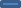 